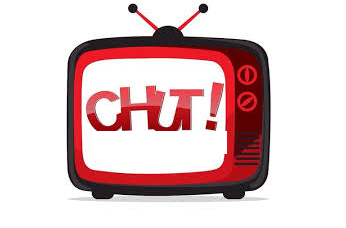 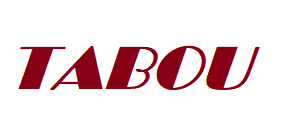 *Le jeu des mots interdits**En Economie Droit*-STMG-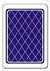 Création : Elèves de 1ère STMG Professeur : C. DANET (Economie gestion, Lycée Blaise Pascal)3 séances d’une heure, Accompagnement personnalisé, 4 joueurs et plus Objectif de la séquence :Révision des notions d’économie et de droit, de 1ère STMG 1ère séance : Connaissance du jeu Objectifs pédagogiques : Etablir une stratégie de jeu en vue de la création de son propre jeuSupports :Le jeu original : le TABOO2 groupes d’AP travaillent en parallèle pour, lors de la troisième séance, s’échanger les cartes et jouer avec des cartes inconnuesCf Ressource 1Constats :Adhésion totale des élèves pour créer leur propre jeu Nos règles du jeu :Des cartes « économie et droit » créées par les élèves ne comporteront que 3 mots TABOU (référence au terme calédonien)Les élèves demandent les synthèses de chaque chapitre en économie droit  à préparer par le professeur (séance 2)Des cartes prédécoupées par le professeur doivent être fournies  2 couleurs différentes : économie et droit (séance 2)2ème séance : Création du jeu Objectifs pédagogiques : Créer ses cartes de jeu :30 mots TABOU en économie et 30 mots TABOU en droitRéviser en s’amusant  le professeur vient en soutien pour de possibles re-médiationSupports :Les synthèses en économie – droit présentées dans 2 porte-documentsDes cartes prédécoupées de 2 couleurs à remplir par les élèves au feutre noirCf : Ressource 2 Constats :Les élèves, dans chacun des groupes d’AP, se sont séparés spontanément en 2 sous groupes économie et droit et ont pris du plaisir à le faire. Le rythme a été soutenu pour la création de 30 mots dans chaque matière.3ème séance : La pratique du jeu Objectif pédagogique : Mobiliser ses connaissances dans chaque groupe. Support :Les joueurs de chaque groupe d’AP jouent avec des cartes inconnues, celles créées par l’autre groupe d’AP.Constats :Un professeur ne connaissant pas le jeu a été invité. . Chaque groupe d’AP s’est amusé tout en révisant.Les élèves ont demandé à rejouer.Les ++++ de ce jeu :Les étudiants ont révisé et ont demandé une copie des synthèses pour les conserver.Ils ont voulu renouveler l’expérience dans leur classe.Une fois le jeu créé, il peut être prêté à une autre classe ou servir pour les révision en Terminale etc …. Car pour pouvoir jouer il faut réviser !!!!!Ce jeu peut être décliné sous d’autres versions en intégrant d’autres disciplines sur un cycle AP (projet sur 6 semaines par exemple). Le Trivial Pursuit semble un bon support de développement. Ressource 1 : LEJEU ORIGINAL : LE TABOO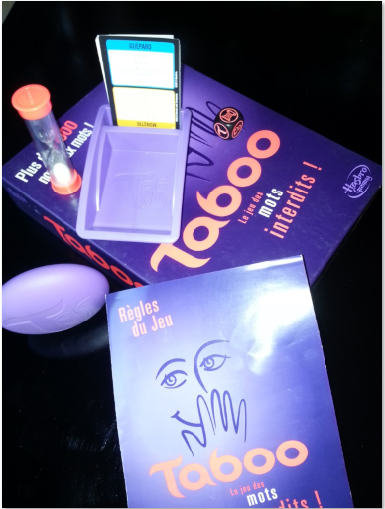 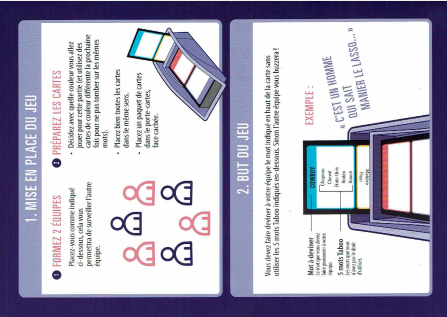 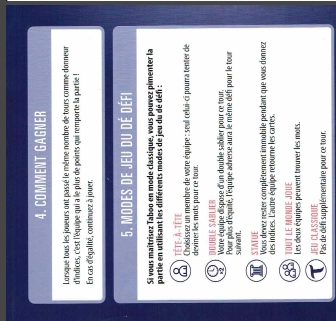 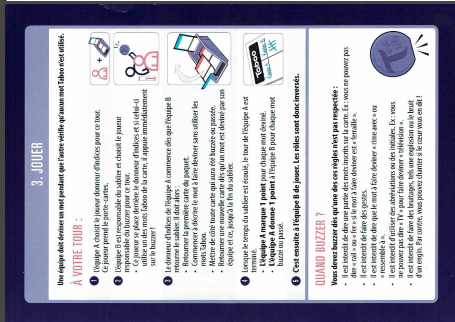 Ressource 2 : LE TABOU CALEDONIEN : en Economie Droit, programme 1ère STMGNos supports et des exemples de cartes créées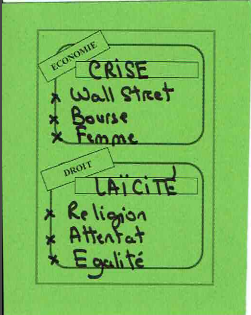 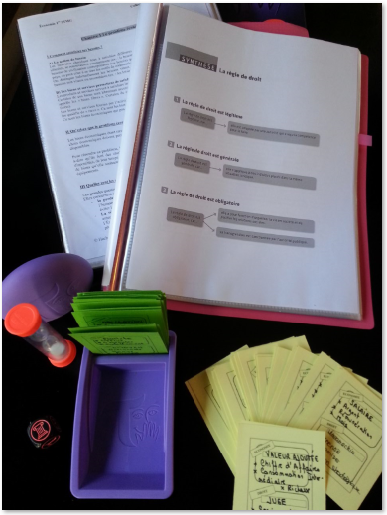 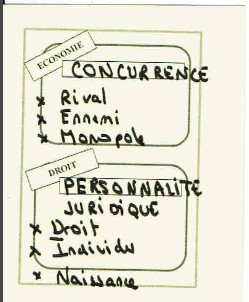 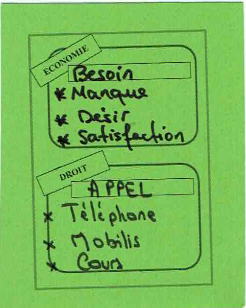 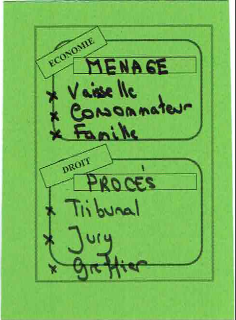 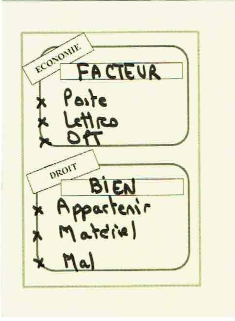 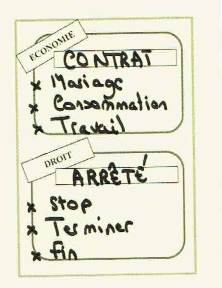 